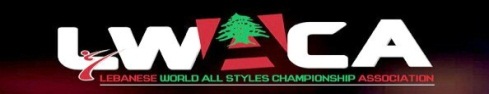 2ND OPEN MEDITERRANEAN ALL   MARTIAL   ARTS STYLES CHAMPIONSHIP & TRADITIONAL SPORTS CHAMPIONSHIP 19\20\21 may 2017    Schedule and ProgramWEDNESDAY 17 MAYArrival and Check In of all teams (10:00 AM to 22:00 PM)
THURSDAY 18 MAYArrival and Check In of all teams (10:00 AM to 22:00 PM)
* Last Day for Teams Arrival *Friday 19 MAY09:30 AM - Beginning of Competition: (ALL DIVISIONS WITH FINALS) PRICES DELIVERY 21:30 - End of CompetitionSaturday 20 MAY09:00 - Beginning of Competition all remaining divisions.PRICES DELIVERY20:00 – End of Competition.20:30 - OPENING CEREMONY & Demo Show Festival and Competition.SUNDAY2109:00 - Beginning of Finals for all divisions- LOW KICK, K1, THAY BOXING, MMA, KOWAT EL RAMI, KUKUCHINKAI, WUSHU KUNGFU   JUJITSU, TAEKWONDO, KARATE, SUBMISSION (ALL DIVISIONS - FINALS)19:00 – FINALS OF BEST MATCHS (ALL DIVISIONS)PRICES DELIVERY20:00 - End of Competition.Monday 22 April06:00 to ... - Departure of all Teams